Kurukshetra University, Kurukshetra(Established by the State Legislature Act XII of 1956)(‘A+’ Grade, NAAC Accredited)||     योगस्थ:  कुरु कर्माणि     ||समबुद्धि व योग  युक्त होकर कर्म करो(Perform Actions while Stead fasting in the State of Yoga)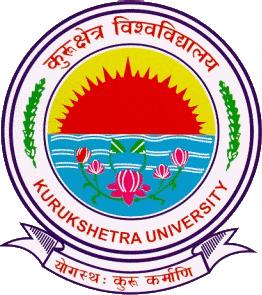 Scheme of Examination and Syllabus of Bachelor of Science (B.Sc.) Programme (Course: Electronic Equipment Maintenance) (CBCS)in Phased MannerDEPARTMENT OF ELECTRONIC SCIENCE CBCS CURRICULUM (2020-21)Program Name: Bachelor of Science (B.Sc.) Programme (Course: Electronic Equipment Maintenance)(CBCS)(For the Batches Admitted From 2020-2021)Programme Outcomes (POs) for Three Year B.Sc. Programme(Course: Electronic Equipment Maintenance)Programme Specific Outcomes (PSOs) for Three Year B.Sc. Programme(Course: Electronic Equipment Maintenance)SCHEME OF EXAMINATION AND SYLLABIforB.Sc. Programme (Course: ELECTRONIC EQUIPMENT & MAINTENANCE)underChoice Based Credit System (CBCS) w.e.f. 2020-21 in Phased Manner** DSE (Discipline Specific Elective).Important Instructions:-A student can opt for one paper out of the list of elective papers provided against each paper code for respective semester.One credit equivalent to 1 hour of teaching/2 hours of Practical work.One credit equivalent to 25 marks.Teaching workload will be calculated on the basis of teaching contact hours of the course.The Practical examination will be held at the end of odd and even semester in one session of three hours duration.For Practical/Project work, a maximum of 15 students are allowed in one group during course of study and also in Examination.During Practical Examination, a candidate is required to perform one experiment from the prescribed list of experiments. Distribution of Marks in Practical Examination B.Sc. I, II, III, IV & VI Semester):Internal Marks: 10Experiment Performed: 15II.	Lab Record: 10 IV.	Viva/Voce   : 15 Distribution of Marks in Major Project (Paper EEM-504) of B.Sc. V Semester:Internal Marks: 10Project Developed: 15 II.	Project Report: 10III.	Viva Voce: 15 Course Objectives: The aim of this course is to familiarize with fundamental concepts of digital electronics and designing of logic circuits.Course Outcomes (CO): At the end of this course, the students will be able to:Unit-INumber Systems: Introduction to Decimal, Binary, Octal, Hexadecimal Number Systems and their inter-conversions; BCD codes, Excess-3 codes, Gray codes, Cyclic codes, code conversions; BCD Arithmetic, parity, binary arithmetic (addition, Subtraction, multiplication, division), 1’s and 2’s compliments and 9’s and 10’s compliments.Unit-IIBoolean Algebra: Postulates & theorems of Boolean algebra, Duality Principal, De-Morgan’s Theorem. Logic Gates: Positive and Negative Logic, Basic Logic Gates: AND, OR, NOT (symbol, truth-table, circuit diagram, working); NAND, NOR, EX-OR, EX-NOR (symbol, truth table).Minimization Techniques: Reduction of Boolean expressions using Boolean Identities, SOP and POS form of Boolean functions, Karnaugh Map simplifications, implementations of SOP and POS form using NAND and NOR gates.Unit-IIIDigital Logic Families: Characteristics (fan in, fan out, noise margin, propagation delay, power dissipation), Bipolar and unipolar logic families and their comparison, Characteristics of digital ICs, Resistor Transistor logic (RTL), Diode Transistor logic (DTL), High Threshold Logic (HTL), Transistor Transistor logic (TTL), Schottky TTL, MOS & CMOS, Emitter Coupled Logic (ECL).Unit-IVCombinational circuits: Half adder, Full adder, Half Subtractor, Full Subtractor, 8421 adders, Parallel Binary Adder, 1’s & 2’s complement Adder/Subtractor, Excess-3 adder, Digital Comparator, Multiplexer, Demultiplexer.Basic Sequential circuit: Asynchronous and Synchronous circuits, Flip-Flops (RS, JK, MS-JK, D and T-type), Shift Register, Applications of shift register: Ring counter, Time delay, Sequence Generator.References:Digital Electronics by R.P. JainDigital Computer Electronics by A. P. MalvinoCourse Objectives: The aim of this course is to familiarize with fundamental concepts of basic electronic devices and circuits.Course Outcomes (CO): At the end of this course, the students will be able to:Unit-IPassive Components: Resistors, Capacitors, Inductors, Transformers, Relays, Fuses (their types & applications).Introduction to Semiconductors: Energy Band Diagram, Conductors, Semiconductors, Insulators, Intrinsic and Extrinsic Semiconductors (P&N), currents in semiconductors, Diffusion Junction, Depletion Layer, Barrier Potential.Junction Diodes: Rectifying diode, Forward and reverse bias characteristics, Zener Diodes, Varactor Diode, Light Emitting Diode, Photodiode and Phototransistors (qualitative only).Unit-IIRectifiers: Half wave, Full wave, Bridge (calculation of ripple factor and rectification efficiency), Filters (L, C, LC, π), Clipping and Clamping circuits.Zener diode regulator: circuit diagram and explanation for load and line regulation, disadvantages of Zener diode regulator.Bipolar Junction Transistor: Basic working principle, Input and Output Characteristics of CB & CE configurations, Biasing, Operating point, Load line, thermal runaway, stability and stability factor, Stabilization of Operating Point, Collector to Base bias, Voltage Divider bias and Emitter bias (+VCC &    –VEE bias), circuit diagrams and their working.Unit-IIIAmplifiers: Classification of amplifiers, Class-A, B, AB and C Amplifiers, Cascading of Amplifiers, RC Coupled amplifiers. Properties of amplifiers (distortion, noise, thermal noise, shot noise, noise figure). Feedback in Amplifiers: Feedback concept, transfer gain with feedback, Effect of Negative Feedback on amplifiers performance. Transistor as a switch (circuit and working), Darlington pair and its applications.Unit-IVField Effect Transistors: JFET, basic working principle, I/O Characteristics, pinch off Voltage, parameters, MOSFET, basic working principle, Characteristics.Measuring Instruments: Regulated power supply, Analogue Multimeter, Digital Multimeter, Cathode Ray Oscilloscope, Function Generator (functional block diagram, basic working principle, measuring quantities).References:Basic Electronics and Linear Circuits by Bhargava & Kulshreshtha (TTTI)Integrated Electronics by Millman and HalkiasCourse Objectives: The aim of this course is to learn the practical aspects of Theory Papers.List of Experiments: (Minimum 6 experiments are to be performed in a semester)Basic Analog & Digital Electronics - I1. 	Practical use of:Multimeter (measurement of voltage, current, resistance).Oscilloscope (voltage and frequency measurement).2. 	Study of Electronic Components:Resistor (study the types, colour coding, potential divider arrangement).Capacitors (study the types).P-N Junction Diode (study V-I Characteristics).Study of PN diode as wave clipping element.Study of Zener Diode as a voltage regulator.Study of Transistors (manual study, CB/CE/CC Characteristics, parameters).Familiarization with Breadboard, IC types, pin number, testing, IC Manual.Verification of truth tables for two input AND, OR, NOT gates.Design DTL & TTL NAND Gate using discrete components & verify its truth table.Study of Half Adder and Full Adder.Study of 4:1 multiplexer.Study of JK, D, T type flip-flops.Course Objectives: The aim of this course is to familiarize with networks and their analysis.Course Outcomes (CO): At the end of this course, the students will be able to:Unit-IDC Transient Analysis: RC Circuit- Charging and discharging with initial charge, RL Circuit with Initial Current, Time Constant, RL and RC Circuits with sources, DC Response of Series RLC Circuits.Power in AC Circuits: Instantaneous Power, Average Power, Reactive Power, Power Factor.Sinusoidal Circuit Analysis: for RL, RC and RLC Circuits, Resonance in Series and Parallel RLC Circuits, Frequency Response of Series and Parallel RLC Circuits, Quality (Q) Factor and Bandwidth.Passive Filters: Low Pass, High Pass, Band Pass and Band Stop. Unit-IICircuit Analysis: Source Transformation, Kirchhoff’s Current Law (KCL), Kirchhoff’s Voltage Law (KVL), Node Analysis, Mesh Analysis, Star-Delta Conversion.Unit-IIINetwork Theorems: Principle of Duality, Superposition Theorem, Thevenin’s Theorem, Norton’s Theorem, Reciprocity Theorem, Millman’s Theorem, Maximum Power Transfer Theorem.Unit-IVTwo Port Networks: Impedance Parameters, Admittance Parameters, Hybrid Parameters, Inverse Hybrid Parameters, Transmission Parameters, Inverse Transmission Parameters, Transformation of parameters.References:Networks and Systems by D. Roy ChoudharyNetwork Analysis , Publication Pearson India By M.E. Van ValkenburgCircuits and Networks by A. Sudhakar and Shyam MohanCourse Objectives: The aim of this course is to learn the operation of power devices & linear integrated circuits and their applications.Course Outcomes (CO): At the end of this course, the students will be able to:Unit-IPower Control Devices: Four Layer Diode (PNPN), Silicon Controlled Rectifier (SCR), Triac, Diac (Principle, Characteristics and Applications).Unijunction Transistor: Basic Working Principle, Characteristics, intrinsic standoff ratio, Applications as a switch and as time base generator.Unit-IIOperational Amplifiers: Basic idea of an OPAMP with black box concept, emitter coupled differential amplifier, transfer characteristics of a differential amplifier, IC 741 various parameters, offset error voltages and currents, temperature drift of input offset voltage and current, inverting and non-inverting amplifiers, virtual ground, summing, difference, integrator, differentiator.Unit-IIIPower Supplies: Regulated power supply, transistorized series and shunt regulated power supply, block diagram of IC 723, regulated supply using IC 723, three terminal regulator ICs, IC based power supply study.Unit-IVOscillators: Positive Feedback, Barkhausen criteria, Phase-Shift Oscillators, Wein Bridge Oscillators, Hartley’s and Colpitt’s Oscillators, Crystal Oscillators. Timer IC 555: Block diagram and operation, applications as Monostable & Astable Multivibrators.Active Filters: Ist order low pass, high pass and Band pass Butterworth filters References:Integrated Electronics by Millman and HalkiasOp-Amp and Linear Integrated Circuits by R. A. GyakwardCourse Objectives: The aim of this course is to learn the practical aspects of Theory Papers.List of Experiments: (Minimum 6 experiments are to be performed in a semester)Basic Analog & Digital Electronics - IITo study RC low pass and high pass filter and measurement of cut-off frequency from graph.To study RC components as integrating and differentiating circuits.Study of Superposition Theorem (Verification and Application).Study of Maximum Power Transfer Theorem for DC network (Verification).Design power controller using SCR/Diac/Triac. Study UJT characteristic and design UJT as relaxation Oscillator and calculate its frequency of oscillation.Measurement of offset voltage, bias currents & CMRR of an operational amplifier.Operational amplifier as (1) units gain buffer (I) inverting amplifier (3) Non-inverting amplifier.Operational amplifier as (1) summing amplifier (2) difference amplifier.Investigate the use of an op-amp as an Integrator and Differentiator.Design and testing of oscillators (any two):		(a) RC-phase shift   (b) Wein Bridge   (c) Hartley   (d) Colpitt11. 	Study of Monostable and Astable multivibrator using IC 555.12. 	Study the frequency response of 1st and 2nd order active High pass/Low pass filter.Course Objectives: To understand working mechanism of various types of Audio-Video Equipment.Course Outcomes (CO): At the end of this course, the students will be able to:Unit-ISuperheterodyne Receivers: Principles, advantages, block diagram, RF input and coupling AF coupling arrangements, RF amplifiers, mixer, local oscillator, IF amplifier, detector, audio amplifier, loud speaker, power requirements.High Fidelity & Stereophony: High Fidelity, Stereophony and Monophony (difference), Ideal & Practical Stereo System, Quadraphonic sound system, stereophonic recording on Disc and Reproduction, block diagram of stereo recording on disc, Hi-Fi stereo reproducing system, Stereo Controls, Troubleshooting of Stereo Amplifier.Unit-IITelevision Receiver: schematic block diagram and functions of different sections, Analysis of TV Picture: Gross structure, Image continuity, number of scanning lines, flicker, fine structure.Composite Video Signal: Video Signal dimensions, Horizontal & Vertical synchronous details, vestigial sideband transmission.Video Detector: video signal detection (Basic idea), basic video detector, video detector requirements.Unit-IIIVideo Section Fundamentals: Video amplifiers, Transistor video amplifier, contrast control methods, Direct coupled video amplifier, Advantages of AGC, various AGC systems, merits of keyed AGC system.Unit-IVDeflection Oscillators: Deflection current waveform, generation of driving voltage waveform, Requirements of vertical deflection stage (in brief).Sound System: Sound signal separation, sound take off circuits, audio O/P state.RF Tuner: Tuner operation and its functions, various sections of VHF tuner.Video IF Amplifier: Video IF Section, IF amplifier, Adjacent channel interference.References:Radio Engineering by G.K. MithalMonochrome TV and Colour TV by R.R. Gulati.Principles of communication by George KennedyBasic Radio and Television by S.P. Sharma.Course Objectives: The aim of this course is to introduce with 8085 microprocessor and its programming concepts.Course Outcomes (CO): At the end of this course, the students will be able to:Unit-IMicroprocessor Architecture: Microprocessor Architecture and its Operations, Fetching, decoding and execution of an Instruction, concept of Peripheral I/O and Memory Mapped I/O.Instruction Set of 8085: 8085 Programming Model, Instruction Classification, Instruction and Data Format, Addressing Modes. Data Transfer Operations, Arithmetic Operations, Logic Operations, Branch Operations.Unit-IIProgramming Techniques: Looping, Counting and Indexing, Additional Data Transfer and 16-bit Arithmetic Instructions, Arithmetic Operation related to Memory, Logic Operations: Rotate, Compare, Counters and Time Delays with few examples.Stacks and Subroutines: Stack, Subroutine, Restart, conditional call, and return instructions; BCD Addition, BCD Subtraction, Introduction to advanced instructions and applications, multiplication, subtraction with carry.Unit-IIIInterrupts & Interfacing Data Converters: 8085 Interrupt, 8085 Vectored Interrupts, Direct Memory Access, Digital-to-Analog Converter (basic concepts, D/A Converter Circuits, Interfacing 8-bit D/A Converter), Analog-to-Digital Converter (basic concepts, Successive Approximation A/D Converter, Interfacing 8-bit A/D Converter).Unit-IVProgrammable Interface Devices: 8155 Multipurpose Programmable Device (I/O ports & Timer, Interfacing 7-segment-LED), 8255 programmable peripheral interface (block diagram, modes), 8253/8254 Programmable Interval Timer (block diagram, programming 8254), 8259 Programmable Interrupt Controller (block diagram, interrupt operation and features).References:Microprocessor Architecture, Programming & Applications with 8085 by R. S. Gaonkar.Introduction to Microprocessors by A.P. Mathur.Course Objectives: The aim of this course is to learn the practical aspects of Theory Papers.List of Experiments: Minimum 6 experiments are to be performed in a Semesters.Audio/Video Systems & Advanced Digital ElectronicsStudy of Radio Receiver testing (noting waveforms and voltages at different check points, fault finding and troubleshooting).To identify various sections of a TV Receiver; to understand basic working of TV receiver and the main functions of various sections.Location, Orientation and Connection of TV antenna; main faults of antenna and their rectification; knowledge of Balun unit and its replacement.Study of Power supply cold tests and hot tests, voltage measurement at various points and the common faults in power supply.Study of IF section testing by voltage measurement.Study of Horizontal and vertical section testing.Study of Audio section testing by voltage measurement.Study of common faults and their rectification in a TV receiver.To design the circuit of Schmitt Trigger using Op-amp IC 741 and plot its voltage waveforms.To design and study the Sample and Hold Circuit.To design Digital to Analog (D/A) Converter by binary weighted resistors & R-2R ladder arrangement.Design an 8-bit Analog to Digital (A/D) Converter that utilizes LEDs to indicate its binary output value. Course Objectives: The aim of this course is to familiarize with some advanced concepts of digital electronics.Course Outcomes (CO): At the end of this course, the students will be able to:Unit-ICode Converters: Encoders and Decoders, Design of Code Converters: BCD to Seven Segment, BCD to Cyclic Code, Binary to Decimal, Binary to Gray, Binary to Excess-3.Counters: Asynchronous Binary Counters, Asynchronous Mod-N Counter, Synchronous counter: Design principle of Modulo- N Counters, UP-Down counters, Decade Counter, BCD Counter.Unit-IITiming Circuits: Applications of Logic Gates in Timing Circuits, OPAMP and its applications in Timing Circuits (OPAMP Comparator, Regenerator Comparator, Schmitt Trigger, Free Running Multivibrator, Monostable Multivibrator), Schmitt Trigger Square Wave Generator.Unit-IIIMemories: Memory Organization and Operation, Expanding Memory Size, Classification and Characteristics of Memories, Sequential Memory (Static Shift Register, Dynamic Shift Register, Dynamic MOS Inverter), Read Only Memory (ROM Organization, Programming Mechanisms, , Read and Write Memory (Bipolar RAM Cell, MOS RAMs, Charge Couple Device Memory (Basic concept of CCD, Operation of CCD)Unit-IVProgrammable Logic Array: Input Buffer, AND Matrix, OR Matrix, Invert/Non-Invert Matrix, Output Buffer, Output Through FFs and Buffers, Programming PLA, Expanding Capacity, Applications of PLAA/D and D/A Converters: D/A Converters (Specifications, Weighted Resister, R-2R Ladder), Sample and Hold Circuit, A/D Converters (Quantization and Encoding, Specifications, Parallel Comparator, Successive Approximation, Dual Slope)  References:Modern Digital Electronics by R. P. JainIntegrated Electronics by Millman & HalkiasDigital Computer Electronics by A. P. Malvino Course Objectives: The aim of this course is to familiarize with the fundamentals of microcontroller 8051 and its programming.Course Outcomes (CO): At the end of this course, the students will be able to:Unit-IMicrocontroller 8051: Introduction and block diagram of 8051 microcontroller, architecture of 8051 family (in brief), memory organization, Internal RAM/ROM memory, General purpose data memory, special purpose/function registers, external memory. Counters and timers – 8051 oscillator and clock, program counter, TCON, TMOD, timer counter interrupts, timer modes of operation. Input/output ports and circuits/configurations, serial data input/output – SCON, PCON, serial data transmission modes. Unit-II8051- Interrupts, Addressing modes and Instruction set: Interrupts – IE, IP, time flag interrupts, serial port interrupt, external interrupts, reset, interrupt control, interrupt priority, interrupt destinations & software generated interrupts. Addressing modes, Data transfer instructions, Push and Pop and data exchange instructions, Logical Instructions, Arithmetic Instructions, simple programs in assembly language. Unit-III8051 programming in C: Jump and call instructions – jump and call program range, jumps, calls and subroutines, interrupts and returns, simple example programs in assembly language. 8051 programming using C– Data types and time delays in 8051 C, I/O programming, logic operations, data conversion programs, accessing code ROM space and data serialization. Timer/Counter Programming in 8051–Programming 8051 timers, counter programming, programming timers 0 and 1 in 8051 C. Unit-IIIInterfacing with 8051: Basic interfacing concepts and interrupts, Programming 8051 interrupts, programming Timer interrupts, programming the external hardware interrupts. Schematic diagrams and basic concepts of Interfacing of 8051 to keyboard, seven segment display, stepper motor, DAC, ADC and traffic light controller circuits.References:8051 Microcontroller & Embedded Systems by M.A. Mazidi, J.G. Mazidi & R.D. McKinlay.The 8051 Microcontroller, architecture, programming and applications by K.J. Ayala.Course Objectives: The aim of this course is to learn the practical aspects of Theory Papers.List of Experiments: Minimum 6 experiments are to be performed in each of the Semesters.8085 Microprocessor & 8051 Microcontroller: Programming & ApplicationsFamiliarization with 8085 based microprocessor trainer kit by identifying different IC chips and their utilities. Understanding various functions of the kit, like, insertion, deletion, block-move, block-fill, examining registers/memory, single step, etc. by writing and executing simple programs for addition/subtraction of single and multibyte numbers. Writing 8085 program for multiplication and division of two numbers.Write 8085 program for arranging an array of data in ascending/descending order.Write 8085 program for the generation of time delays of the order of 1-5 seconds and its testing by interfacing LED’s to make them glow in a given sequence.Study the IC Tester application on 8085 µP kit.Study the Traffic Light Controller application of 8085 µP kit.Familiarization with 8051 based microcontroller trainer kit. Practice in entering and executing simple programs, like addition/subtraction/smallest/largest of N 8-bit numbers.Write a program on 8051 microcontroller kit to find that the given numbers is prime or not.Write a program on 8051 microcontroller kit to glow the first four LEDs then next four using Timer application.Use one of the four ports of 8051 for output interfaced to eight LED’s. Simulate binary counter (8 bit) on LED’s .Design a square wave of varying duty cycles on 8051 based microcontroller trainer kit.Interface stepper motor with 8051 microcontroller and write a program to move the motor through a given angle in clock wise or counter clockwise direction.PO1KnowledgeCapable of demonstrating comprehensive disciplinary knowledge gained during course of study.PO2CommunicationAbility to communicate effectively on general and scientific topics with the scientific community and with society at large.PO3Problem SolvingCapability of applying knowledge to solve scientific and other problems.PO4Individual and Team WorkCapable to learn and work effectively as an individual, and as a member or leader in diverse teams, in multidisciplinary settings.PO5Investigation of ProblemsAbility of critical thinking, analytical reasoning and research based knowledge including design of experiments, analysis and interpretation of data to provide conclusions.PO6Modern Tool usageAbility to use and learn techniques, skills and modern tools for scientific practices.PO7Science and SocietyAbility to apply reasoning to assess the different issues related to society and the consequent responsibilities relevant to the professional scientific practices.PO8Life-Long LearningAptitude to apply knowledge and skills that are necessary for participating in learning activities throughout the life.PO9Environment and SustainabilityAbility to design and develop modern systems which are environmentally sensitive and to understand the importance of sustainable development.PO10EthicsApply ethical principles and professional responsibilities in scientific practices.PO11Project ManagementAbility to demonstrate knowledge and understanding of the scientific principles and apply these to manage projects. PSO1Students will be able to acquire the techniques & skills for the basic understanding of the principles and working of various Electronic Equipment and their repair & maintenance.PSO2Ability to explore technical knowledge in diverse areas of Electronics and experience an environment in cultivating the skills for a successful career in repair & maintenance of any Equipment, entrepreneurship as also the higher studies.PSO3Ability to design & perform electronic experiments as well as to analyze & suggest effective solutions.Sem-esterCoursePaper CodeNomenclatureCreditsWorkload/Hrs/weekExam. Duration(Hrs)Internal MarksExternal MarksTotalMarksSem-esterCoursePaper CodeNomenclatureCreditsWorkload/Hrs/weekExam. Duration(Hrs)Max.Max.1CC-EEM -1EEM - 101Principles of Electronics-I3331560751CC-EEM -1EEM - 102Electronic Devices, Components and Assemblies-I3331560751CC-EEM -1EEM - 103Practical-I243-5050TOTALTOTALTOTAL0810-301702002CC-EEM -2EEM - 201Principles of Electronics-II3331560752CC-EEM -2EEM - 202Electronic Devices, Components  and Assemblies-II3331560752CC-EEM -2EEM - 203Practical-II243-5050TOTALTOTALTOTAL0810-301702003CC-EEM -3EEM - 301Operational Principles of Audio and Video Systems3331560753CC-EEM -3EEM - 302Microprocessor 8085 & Interfacing3331560753CC-EEM -3EEM - 303Practical-I243-5050TOTALTOTALTOTAL0810-301702004CC-EEM -4EEM - 401 Advanced Digital Electronics3331560754CC-EEM -4EEM - 4028051 : Programming & Applications3331560754CC-EEM -4EEM - 403Practical-II243-5050TOTALTOTALTOTAL0810-301702005**DSE-EEM-5DSE-EEM-501(ELECTIVE-I)Electronic Instrumentation2231040505**DSE-EEM-5DSE-EEM-501(ELECTIVE-I)Computer Hardware & Maintenance-I2231040505**DSE-EEM-5DSE-EEM-502Consumer Electronics2231040505**DSE-EEM-5DSE-EEM-502Transducers and Sensors2231040505EEM-503Skill Development MOOC/SWAYAM Course223-50505EEM-504Major Project243-5050TOTALTOTALTOTAL0810-201802006**DSE-EEM -6DSE-EEM-601(ELECTIVE-II)Electronic Equip. Maintenance2231040506**DSE-EEM -6DSE-EEM-601(ELECTIVE-II)Computer Hardware & Maintenance-II2231040506**DSE-EEM -6DSE-EEM -602Biomedical Equip. Maintenance2231040506**DSE-EEM -6DSE-EEM -602Embedded Systems & Robotics2231040506EEM -604Practical243-5050TOTALTOTALTOTAL0608-20130150TOTAL  CREDITS/ MARKSTOTAL  CREDITS/ MARKSTOTAL  CREDITS/ MARKSTOTAL  CREDITS/ MARKS4658-1609901150Course Code: CC-EEM -1Course Name: PRINCIPLES OF ELECTRONICS – IPaper Code: EEM-101Course Name: PRINCIPLES OF ELECTRONICS – IType: Core Course (CC)Course Credits: 03Contact Hours: 03 hours/week.Examination Duration: 3 HoursMode: LectureExternal Maximum Marks: 60Internal Maximum Marks: 15Instructions For Paper Setter:Examiner will be required to set NINE questions in all. Question No.1 will be compulsory and will consist of short conceptual type answers based on four Units. There shall be EIGHT more questions, two from each Unit. A Student is required to attempt a total of FIVE questions in all. In addition to the compulsory question, students will have to attempt FOUR more questions selecting ONE question from each UNIT. All questions will carry equal marks.CO1Familiarize with the different number systems, basic concepts and laws of Boolean algebra.CO2Understand the fundamental concepts of logic gates, logic families and the abilities of reducing the Boolean expressions. CO3Learn minimization techniques in simplifying the hardware requirements of digital circuits.CO4Understand the concepts of combinational and sequential circuits utilized in the different digital circuits and systems.CO-PO Mapping Matrix for Course Code: CC-EEM -1CO-PO Mapping Matrix for Course Code: CC-EEM -1CO-PO Mapping Matrix for Course Code: CC-EEM -1CO-PO Mapping Matrix for Course Code: CC-EEM -1CO-PO Mapping Matrix for Course Code: CC-EEM -1CO-PO Mapping Matrix for Course Code: CC-EEM -1CO-PO Mapping Matrix for Course Code: CC-EEM -1CO-PO Mapping Matrix for Course Code: CC-EEM -1CO-PO Mapping Matrix for Course Code: CC-EEM -1CO-PO Mapping Matrix for Course Code: CC-EEM -1CO-PO Mapping Matrix for Course Code: CC-EEM -1CO-PO Mapping Matrix for Course Code: CC-EEM -1COsPO1PO2PO3PO4PO5PO6PO7PO8PO9PO10PO11CO133233222232CO232333222222CO333233222232CO432333222222CO-PSO Mapping Matrix for Course Code: CC-EEM -1CO-PSO Mapping Matrix for Course Code: CC-EEM -1CO-PSO Mapping Matrix for Course Code: CC-EEM -1CO-PSO Mapping Matrix for Course Code: CC-EEM -1COsPSO1PSO2PSO3CO1332CO2233CO3332CO4233Course Code: CC-EEM-1Course Name: ELECTRONIC DEVICES, COMPONENTS AND                          ASSEMBLIES - IPaper Code: EEM-102Course Name: ELECTRONIC DEVICES, COMPONENTS AND                          ASSEMBLIES - IType: Core Course (CC)Course Credits: 03Contact Hours: 03 hours/week.Examination Duration: 3 HoursMode: LectureExternal Maximum Marks: 60Internal Maximum Marks: 15Instructions For Paper Setter:Examiner will be required to set NINE questions in all. Question No.1 will be compulsory and will consist of short conceptual type answers based on four Units. There shall be EIGHT more questions, two from each Unit. A Student is required to attempt a total of FIVE questions in all. In addition to the compulsory question, students will have to attempt FOUR more questions selecting ONE question from each UNIT. All questions will carry equal marks.CO1Familiarize with the concepts of various passive & active components and their characteristics.CO2Understand the working principles of various electronics circuits. CO3Understand the mechanism and basic principle of working of popular measuring instruments.CO4Understand the mechanism of various electronic devices and measuring instruments and equip the design of analog circuits based on these electronic devices.CO-PO Mapping Matrix for Course Code: CC-EEM -1CO-PO Mapping Matrix for Course Code: CC-EEM -1CO-PO Mapping Matrix for Course Code: CC-EEM -1CO-PO Mapping Matrix for Course Code: CC-EEM -1CO-PO Mapping Matrix for Course Code: CC-EEM -1CO-PO Mapping Matrix for Course Code: CC-EEM -1CO-PO Mapping Matrix for Course Code: CC-EEM -1CO-PO Mapping Matrix for Course Code: CC-EEM -1CO-PO Mapping Matrix for Course Code: CC-EEM -1CO-PO Mapping Matrix for Course Code: CC-EEM -1CO-PO Mapping Matrix for Course Code: CC-EEM -1CO-PO Mapping Matrix for Course Code: CC-EEM -1COsPO1PO2PO3PO4PO5PO6PO7PO8PO9PO10PO11CO133233222232CO232333222222CO323332222111CO432223333322CO-PSO Mapping Matrix for Course Code: CC-EEM -1CO-PSO Mapping Matrix for Course Code: CC-EEM -1CO-PSO Mapping Matrix for Course Code: CC-EEM -1CO-PSO Mapping Matrix for Course Code: CC-EEM -1COsPSO1PSO2PSO3CO1332CO2233CO3333CO4222Course Code: CC-EEM -1Course Name: PRACTICAL - IPaper Code: EEM-103Course Name: PRACTICAL - IType: Core Course (CC);                           Course Credits: 02;                          Contact Hours: 04 hours/week; Examination Duration: 3 Hours;             Mode: Lab. WorkExternal Maximum Marks: 40;               Internal Maximum Marks: 10Type: Core Course (CC);                           Course Credits: 02;                          Contact Hours: 04 hours/week; Examination Duration: 3 Hours;             Mode: Lab. WorkExternal Maximum Marks: 40;               Internal Maximum Marks: 10Course Code: CC-EEM -2Course Name: PRINCIPLES OF ELECTRONICS – IIPaper Code: EEM-201Course Name: PRINCIPLES OF ELECTRONICS – IIType: Core Course (CC)Course Credits: 03Contact Hours: 03 hours/week.Examination Duration: 3 HoursMode: LectureExternal Maximum Marks: 60Internal Maximum Marks: 15Instructions For Paper Setter:Examiner will be required to set NINE questions in all. Question No.1 will be compulsory and will consist of short conceptual type answers based on four Units. There shall be EIGHT more questions, two from each Unit. A Student is required to attempt a total of FIVE questions in all. In addition to the compulsory question, students will have to attempt FOUR more questions selecting ONE question from each UNIT. All questions will carry equal marks.CO1Understand the basic concepts on RLC circuits and their steady states and transients behaviour.CO2Learn the concepts of circuit analysis on the basis of KCL and KVL.CO3Gain the knowledge in analyzing networks on the basis of various network theorems in real world applications.CO4Understand the concepts of various parameters of a two-port network and their interconversions.CO-PO Mapping Matrix for Course Code: CC-EEM -1CO-PO Mapping Matrix for Course Code: CC-EEM -1CO-PO Mapping Matrix for Course Code: CC-EEM -1CO-PO Mapping Matrix for Course Code: CC-EEM -1CO-PO Mapping Matrix for Course Code: CC-EEM -1CO-PO Mapping Matrix for Course Code: CC-EEM -1CO-PO Mapping Matrix for Course Code: CC-EEM -1CO-PO Mapping Matrix for Course Code: CC-EEM -1CO-PO Mapping Matrix for Course Code: CC-EEM -1CO-PO Mapping Matrix for Course Code: CC-EEM -1CO-PO Mapping Matrix for Course Code: CC-EEM -1CO-PO Mapping Matrix for Course Code: CC-EEM -1COsPO1PO2PO3PO4PO5PO6PO7PO8PO9PO10PO11CO133233222212CO232331223222CO323332232112CO432223323323CO-PSO Mapping Matrix for Course Code: CC-EEM -1CO-PSO Mapping Matrix for Course Code: CC-EEM -1CO-PSO Mapping Matrix for Course Code: CC-EEM -1CO-PSO Mapping Matrix for Course Code: CC-EEM -1COsPSO1PSO2PSO3CO1222CO2222CO3233CO4233Course Code: CC-EEM -2Course Name: ELECTRONIC DEVICES, COMPONENTS AND                          ASSEMBLIES - IIPaper Code: EEM- 202Course Name: ELECTRONIC DEVICES, COMPONENTS AND                          ASSEMBLIES - IIType: Core Course (CC)Course Credits: 03Contact Hours: 03 hours/week.Examination Duration: 3 HoursMode: LectureExternal Maximum Marks: 60Internal Maximum Marks: 15Instructions For Paper Setter:Examiner will be required to set NINE questions in all. Question No.1 will be compulsory and will consist of short conceptual type answers based on four Units. There shall be EIGHT more questions, two from each Unit. A Student is required to attempt a total of FIVE questions in all. In addition to the compulsory question, students will have to attempt FOUR more questions selecting ONE question from each UNIT. All questions will carry equal marks.CO1Understand the working principle of various power devices and their applications.CO2Know the technicalities of operational amplifiers and their applications in designing various circuits. CO3Know the technicalities of IC Regulators and their applications as voltage regulators.CO4Understand the design concepts of oscillators, multivibrators and active filters.CO-PO Mapping Matrix for Course Code: CC-EEM -1CO-PO Mapping Matrix for Course Code: CC-EEM -1CO-PO Mapping Matrix for Course Code: CC-EEM -1CO-PO Mapping Matrix for Course Code: CC-EEM -1CO-PO Mapping Matrix for Course Code: CC-EEM -1CO-PO Mapping Matrix for Course Code: CC-EEM -1CO-PO Mapping Matrix for Course Code: CC-EEM -1CO-PO Mapping Matrix for Course Code: CC-EEM -1CO-PO Mapping Matrix for Course Code: CC-EEM -1CO-PO Mapping Matrix for Course Code: CC-EEM -1CO-PO Mapping Matrix for Course Code: CC-EEM -1CO-PO Mapping Matrix for Course Code: CC-EEM -1COsPO1PO2PO3PO4PO5PO6PO7PO8PO9PO10PO11CO133233222212CO232331223222CO323332232112CO432223323323CO-PSO Mapping Matrix for Course Code: CC-EEM -1CO-PSO Mapping Matrix for Course Code: CC-EEM -1CO-PSO Mapping Matrix for Course Code: CC-EEM -1CO-PSO Mapping Matrix for Course Code: CC-EEM -1COsPSO1PSO2PSO3CO1332CO2233CO3333CO4222Course Code: CC-EEM -2Course Name: PRACTICAL - IIPaper Code: EEM-203Course Name: PRACTICAL - IIType: Core Course (CC);                           Course Credits: 02;                          Contact Hours: 04 hours/week; Examination Duration: 3 Hours;             Mode: Lab. WorkExternal Maximum Marks: 40;               Internal Maximum Marks: 10Type: Core Course (CC);                           Course Credits: 02;                          Contact Hours: 04 hours/week; Examination Duration: 3 Hours;             Mode: Lab. WorkExternal Maximum Marks: 40;               Internal Maximum Marks: 10Course Code: CC-EEM -3Course Name: OPERATIONAL PRINCIPLES & AUDIO AND                          VIDEO SYSTEMSPaper Code: EEM- 301Course Name: OPERATIONAL PRINCIPLES & AUDIO AND                          VIDEO SYSTEMSType: Core Course (CC)Course Credits: 03Contact Hours: 03 hours/week.Examination Duration: 3 HoursMode: LectureExternal Maximum Marks: 60Internal Maximum Marks: 15Instructions For Paper Setter:Examiner will be required to set NINE questions in all. Question No.1 will be compulsory and will consist of short conceptual type answers based on four Units. There shall be EIGHT more questions, two from each Unit. A Student is required to attempt a total of FIVE questions in all. In addition to the compulsory question, students will have to attempt FOUR more questions selecting ONE question from each UNIT. All questions will carry equal marks.CO1Familiarize with the superheterodyne receiver and its different sections.CO2Understand the fundamental concepts of audio systems and their recording mechanisms. CO3Learn working mechanism of a TV Receiver and its various sections.CO4Learn the technicalities of common audio & video equipment.CO-PO Mapping Matrix for Course Code: CC-EEM -1CO-PO Mapping Matrix for Course Code: CC-EEM -1CO-PO Mapping Matrix for Course Code: CC-EEM -1CO-PO Mapping Matrix for Course Code: CC-EEM -1CO-PO Mapping Matrix for Course Code: CC-EEM -1CO-PO Mapping Matrix for Course Code: CC-EEM -1CO-PO Mapping Matrix for Course Code: CC-EEM -1CO-PO Mapping Matrix for Course Code: CC-EEM -1CO-PO Mapping Matrix for Course Code: CC-EEM -1CO-PO Mapping Matrix for Course Code: CC-EEM -1CO-PO Mapping Matrix for Course Code: CC-EEM -1CO-PO Mapping Matrix for Course Code: CC-EEM -1COsPO1PO2PO3PO4PO5PO6PO7PO8PO9PO10PO11CO133233222232CO232333222222CO323332222112CO432223323322CO-PSO Mapping Matrix for Course Code: CC-EEM -1CO-PSO Mapping Matrix for Course Code: CC-EEM -1CO-PSO Mapping Matrix for Course Code: CC-EEM -1CO-PSO Mapping Matrix for Course Code: CC-EEM -1COsPSO1PSO2PSO3CO1223CO2233CO3233CO4223Course Code: CC-EEM -3Course Name: MICROPROCESSOR 8085 & INTERFACINGPaper Code: EEM- 302Course Name: MICROPROCESSOR 8085 & INTERFACINGType: Core Course (CC)Course Credits: 03Contact Hours: 03 hours/week.Examination Duration: 3 HoursMode: LectureExternal Maximum Marks: 60Internal Maximum Marks: 15Instructions For Paper Setter:Examiner will be required to set NINE questions in all. Question No.1 will be compulsory and will consist of short conceptual type answers based on four Units. There shall be EIGHT more questions, two from each Unit. A Student is required to attempt a total of FIVE questions in all. In addition to the compulsory question, students will have to attempt FOUR more questions selecting ONE question from each UNIT. All questions will carry equal marks.CO1Familiarize with 8085 microprocessor architecture, instruction sets, addressing modes.CO2To learn programming techniques in 8085 microprocessor.CO3Understand the stacks and stack operations in 8085.CO4Understand the fundamental concepts of interfacing of 8085 microprocessor with input/output and memory devices.CO-PO Mapping Matrix for Course Code: CC-EEM -1CO-PO Mapping Matrix for Course Code: CC-EEM -1CO-PO Mapping Matrix for Course Code: CC-EEM -1CO-PO Mapping Matrix for Course Code: CC-EEM -1CO-PO Mapping Matrix for Course Code: CC-EEM -1CO-PO Mapping Matrix for Course Code: CC-EEM -1CO-PO Mapping Matrix for Course Code: CC-EEM -1CO-PO Mapping Matrix for Course Code: CC-EEM -1CO-PO Mapping Matrix for Course Code: CC-EEM -1CO-PO Mapping Matrix for Course Code: CC-EEM -1CO-PO Mapping Matrix for Course Code: CC-EEM -1CO-PO Mapping Matrix for Course Code: CC-EEM -1COsPO1PO2PO3PO4PO5PO6PO7PO8PO9PO10PO11CO132323223222CO232322323213CO332322223222CO432323323323CO-PSO Mapping Matrix for Course Code: CC-EEM -1CO-PSO Mapping Matrix for Course Code: CC-EEM -1CO-PSO Mapping Matrix for Course Code: CC-EEM -1CO-PSO Mapping Matrix for Course Code: CC-EEM -1COsPSO1PSO2PSO3CO1232CO2333CO3232CO4333Course Code: CC-EEM -3Course Name: PRACTICAL - IPaper Code: EEM-303Course Name: PRACTICAL - IType: Core Course (CC);                           Course Credits: 02;                          Contact Hours: 04 hours/week; Examination Duration: 3 Hours;             Mode: Lab. WorkExternal Maximum Marks: 40;               Internal Maximum Marks: 10Type: Core Course (CC);                           Course Credits: 02;                          Contact Hours: 04 hours/week; Examination Duration: 3 Hours;             Mode: Lab. WorkExternal Maximum Marks: 40;               Internal Maximum Marks: 10Course Code: CC-EEM -4Course Name: ADVANCED DIGITAL ELECTRONICSPaper Code: EEM- 401Course Name: ADVANCED DIGITAL ELECTRONICSType: Core Course (CC)Course Credits: 03Contact Hours: 03 hours/week.Examination Duration: 3 HoursMode: LectureExternal Maximum Marks: 60Internal Maximum Marks: 15Instructions For Paper Setter:Examiner will be required to set NINE questions in all. Question No.1 will be compulsory and will consist of short conceptual type answers based on four Units. There shall be EIGHT more questions, two from each Unit. A Student is required to attempt a total of FIVE questions in all. In addition to the compulsory question, students will have to attempt FOUR more questions selecting ONE question from each UNIT. All questions will carry equal marks.CO1Familiarize with advanced combinational & sequential circuits, viz., code converters, and counters.CO2Understand the application aspect of timing circuits to generate various types of timing pulses/waveforms implemented in digital circuits.  CO3Learn the structure of various types of memories, importance of PLA and familiarization with various types of A/D and D/A converters and their features.CO4Learn the minimization techniques in simplifying the hardware requirements of digital circuits for their role in digital system design.CO-PO Mapping Matrix for Course Code: CC-EEM -1CO-PO Mapping Matrix for Course Code: CC-EEM -1CO-PO Mapping Matrix for Course Code: CC-EEM -1CO-PO Mapping Matrix for Course Code: CC-EEM -1CO-PO Mapping Matrix for Course Code: CC-EEM -1CO-PO Mapping Matrix for Course Code: CC-EEM -1CO-PO Mapping Matrix for Course Code: CC-EEM -1CO-PO Mapping Matrix for Course Code: CC-EEM -1CO-PO Mapping Matrix for Course Code: CC-EEM -1CO-PO Mapping Matrix for Course Code: CC-EEM -1CO-PO Mapping Matrix for Course Code: CC-EEM -1CO-PO Mapping Matrix for Course Code: CC-EEM -1COsPO1PO2PO3PO4PO5PO6PO7PO8PO9PO10PO11CO1332332222-2CO2323332222-2CO323332222212CO4332233232-2CO-PSO Mapping Matrix for Course Code: CC-EEM -1CO-PSO Mapping Matrix for Course Code: CC-EEM -1CO-PSO Mapping Matrix for Course Code: CC-EEM -1CO-PSO Mapping Matrix for Course Code: CC-EEM -1COsPSO1PSO2PSO3CO1232CO2233CO3233CO4222Course Code: CC-EEM -4Course Name: 8051: PROGRAMMING & APPLICATIONSPaper Code: EEM- 402Course Name: 8051: PROGRAMMING & APPLICATIONSType: Core Course (CC)Course Credits: 03Contact Hours: 03 hours/week.Examination Duration: 3 HoursMode: LectureExternal Maximum Marks: 60Internal Maximum Marks: 15Instructions For Paper Setter:Examiner will be required to set NINE questions in all. Question No.1 will be compulsory and will consist of short conceptual type answers based on four Units. There shall be EIGHT more questions, two from each Unit. A Student is required to attempt a total of FIVE questions in all. In addition to the compulsory question, students will have to attempt FOUR more questions selecting ONE question from each UNIT. All questions will carry equal marks.CO1Familiarize with the basic concepts of microcontroller 8051.CO2Understand the Interrupts, Addressing modes and Instruction set of 8051 microcontroller. CO3Learn programming techniques with 8051 microcontroller.CO4Learn the fundamental concepts of interfacing and to design basic applications being interfaced with 8051 microcontroller. CO-PO Mapping Matrix for Course Code: CC-EEM -1CO-PO Mapping Matrix for Course Code: CC-EEM -1CO-PO Mapping Matrix for Course Code: CC-EEM -1CO-PO Mapping Matrix for Course Code: CC-EEM -1CO-PO Mapping Matrix for Course Code: CC-EEM -1CO-PO Mapping Matrix for Course Code: CC-EEM -1CO-PO Mapping Matrix for Course Code: CC-EEM -1CO-PO Mapping Matrix for Course Code: CC-EEM -1CO-PO Mapping Matrix for Course Code: CC-EEM -1CO-PO Mapping Matrix for Course Code: CC-EEM -1CO-PO Mapping Matrix for Course Code: CC-EEM -1CO-PO Mapping Matrix for Course Code: CC-EEM -1COsPO1PO2PO3PO4PO5PO6PO7PO8PO9PO10PO11CO133231323212CO233331322212CO333332322212CO433332323223CO-PSO Mapping Matrix for Course Code: CC-EEM -1CO-PSO Mapping Matrix for Course Code: CC-EEM -1CO-PSO Mapping Matrix for Course Code: CC-EEM -1CO-PSO Mapping Matrix for Course Code: CC-EEM -1COsPSO1PSO2PSO3CO1233CO2233CO3233CO4233Course Code: CC-EEM -4Course Name: PRACTICAL - IIPaper Code: EEM-403Course Name: PRACTICAL - IIType: Core Course (CC);                           Course Credits: 02;                          Contact Hours: 04 hours/week; Examination Duration: 3 Hours;              Mode: Lab. WorkExternal Maximum Marks: 40;               Internal Maximum Marks: 10Type: Core Course (CC);                           Course Credits: 02;                          Contact Hours: 04 hours/week; Examination Duration: 3 Hours;              Mode: Lab. WorkExternal Maximum Marks: 40;               Internal Maximum Marks: 10